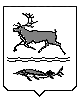 МУНИЦИПАЛЬНОЕ ОБРАЗОВАНИЕ СЕЛЬСКОЕ ПОСЕЛЕНИЕ КАРАУЛТАЙМЫРСКОГО ДОЛГАНО-НЕНЕЦКОГО МУНИЦИПАЛЬНОГО РАЙОНА КРАСНОЯРСКОГО КРАЯКАРАУЛЬСКИЙ СеЛЬСКИЙ СОВЕТ ДЕПУТАТОВРЕШЕНИЕ от «23» июня 2022 г.				                                           № 1178О досрочном прекращении полномочийГлавы сельского поселения Караул Чуднова Юрия Ивановичав связи с утратой доверияВ соответствии с Федеральным законом от 6 октября 2003 года № 131-ФЗ «Об общих принципах местного самоуправления в Российской Федерации», Федеральным законом от 25 декабря 2008 года № 273-ФЗ «О противодействии коррупции», Законом Красноярского края от 19 декабря 2017 года № 4-1264 «О представлении гражданами, претендующими на замещение муниципальных должностей, должности главы (руководителя) местной администрации по контракту, и лицами, замещающими указанные должности, сведений о доходах, расходах, об имуществе и обязательствах имущественного характера и проверке достоверности и полноты таких сведений», руководствуясь Уставом муниципального образования сельское поселение Караул Таймырского Долгано-Ненецкого муниципального района Красноярского края, с учетом рекомендаций комиссии по вопросам противодействия коррупции в муниципальном образовании сельское поселение Караул Таймырского Долгано-Ненецкого муниципального района Красноярского края, Караульский сельский Совет депутатов РЕШИЛ:	1. За допущенные нарушения законодательства о противодействии коррупции, выраженные в несоблюдении подпунктов 1) и 2)  части 1 статьи 13.1 Федерального закона от 25 декабря 2008 года № 273-ФЗ «О противодействии коррупции», в связи с непринятием лицом мер по предотвращению и (или) урегулированию конфликта интересов, стороной которого оно является, а также непредставления сведений о своих доходах, об имуществе и обязательствах имущественного характера, прекратить досрочно в связи с утратой доверия полномочия Главы сельского поселения Караул Чуднова Юрия Ивановича.	2. Решение вступает в силу с момента принятия и подлежит официальному опубликованию в информационном вестнике «Усть-Енисеец» и размещению на официальном сайте сельского поселения Караул Таймырского Долгано-Ненецкого муниципального района Красноярского края.Председатель Караульскогосельского Совета депутатов                                                                                   Д.В. Рудник